Parish of Girlington, Heaton and Manningham 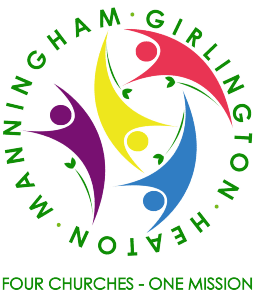 Application form (please complete in black ink)Application for the post of:  Office ManagerPease complete the additional information required below The successful candidate may be required to complete an HMRC Fit and Proper Persons Declaration form, a children and vulnerable adults confidential declaration form and a DBS check.Please return the completed application by noon on 6th April 2023by e mail to:  	chris.chorlton@leeds.anglican.orgInterviews for shortlisted candidates will take place on 25th April 2023TitleName:AddressAddressTelephone Number: 	Email address:Education/TrainingEducation/TrainingEducation/TrainingSchool/College/University	Course studies/Qualifications received 	Course studies/Qualifications received 	Work History   Please start with your most recent  jobWork History   Please start with your most recent  jobWork History   Please start with your most recent  jobEmployers including dates  Position held & range of dutiesReason for leaving Please write here  any evidence to support your application e.g. what attracts you to the post, why you believe you are suitable for it, what are your gifts, skills and experience  (please continue on a separate sheet, if necessary)Please write here  any evidence to support your application e.g. what attracts you to the post, why you believe you are suitable for it, what are your gifts, skills and experience  (please continue on a separate sheet, if necessary)Please write here  any evidence to support your application e.g. what attracts you to the post, why you believe you are suitable for it, what are your gifts, skills and experience  (please continue on a separate sheet, if necessary)Community and leisure interestsCommunity and leisure interestsCommunity and leisure interestsPlease provide the names and addresses of two referees, one of whom is your most recent  employer.  Please provide the names and addresses of two referees, one of whom is your most recent  employer.  Reference 1Reference 2NameAddresse mail address NameAddresse mail address HealthPlease specify any special access requirements you may have in order to attend interview,UK Border Agency requirementsAre you free to remain and work in the UK with no current immigration restrictions?Please note that you will be required to produce documentary evidence of your right to remain and work in the UK if you are invited to interview.                                                                                   yes / noDisclosure of conviction(s) Applications from ex-offenders are welcomed and will be considered on their merit. Convictions that are irrelevant to this job will not be taken into account. You are required to disclose any convictions, which are not ‘spent’ by virtue of the Rehabilitation of Offenders Act 1974. For legal and accounting professions, you are required to disclose all convictions, including those that are ‘spent’ by virtue of the Rehabilitation of Offenders Act 1974.Have you been convicted of a criminal offence that is not spent? If yes, please give details of date(s), offence(s) and sentence(s) passed.Promoting racial equalityAre you a member or an active supporter of any political movement or any organisation whose constitution, policies, objectives or public statements are incompatible with the Church of England’s commitment to promoting  racial equality?	                                           yes / noTo the best of my knowledge and belief the information supplied by me on this form is correct.  I hereby consent to the processing of personal data, as defined in the General Data Protection Regulation 2018, involved in the consideration of this application.To the best of my knowledge and belief the information supplied by me on this form is correct.  I hereby consent to the processing of personal data, as defined in the General Data Protection Regulation 2018, involved in the consideration of this application.Signature:Date: